◇┳┳┳┳┳┳┳┳┳┳┳┳┳┳┳┳┳┳┳┳┳┳┳┳┳┳┳┳┳┳┳┳┳┳┳┳┳┳┳┳┳┳┳┳┳┳◆食科協かわら版　No.287　（2021年度No.6）　 　2021/5/7食の行政情報ならびに会員さまからの情報をお伝えする食科協のメールマガジンリニューアルいたしました　行政情報は原則2回の掲載で削除します　新しいものはNEWマークがついております　期限設定のある記事は　期限終了まで掲載　青字をスクロール　Ctrlキーを押しながらクリック　もしくは右クリックでハイパーリンクを開く◇┻┻┻┻┻┻┻┻┻┻┻┻┻┻┻┻┻┻┻┻┻┻┻┻┻┻┻┻┻┻┻┻┻┻┻┻┻┻┻┻┻┻┻┻┻┻◆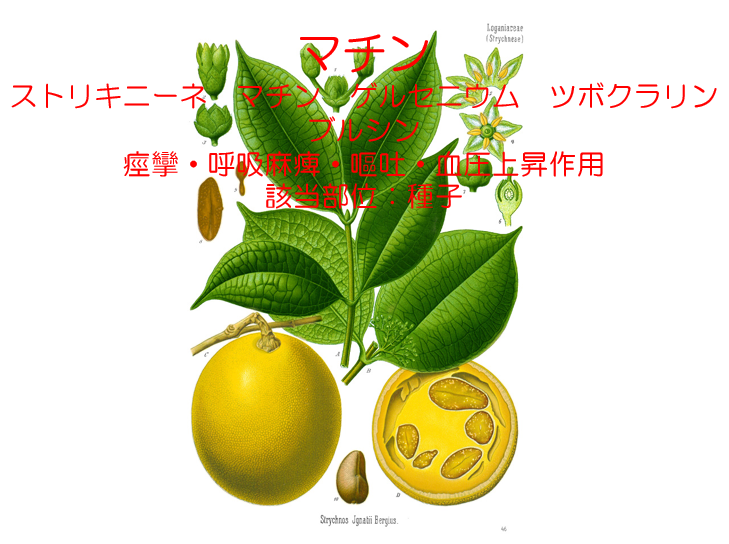 次回は「マムシグサ」１．食科協関係 4月30日　かわら版286号・かわら版ニュース＆トピックス134号を発行。5月07日　かわら版287号・かわら版ニュース＆トピックス135号を発行。5月07日　総会資料等発信。２.厚生労働省関係　https://www.mhlw.go.jp/index.html■新リンク　傍聴・参加が可能な審議会等の会議一覧　ご案内しきれないときもございますhttps://www.mhlw.go.jp/topics/event/open_doors.html■NEWインフルエンザ（総合ページ）https://www.mhlw.go.jp/stf/seisakunitsuite/bunya/kenkou_iryou/kenkou/kekkaku-kansenshou/infulenza/index.html■NEW輸入食品に対する検査命令の実施（インド産トウジンビエ）　2021/4/30　本日、以下のとおり輸入者に対して、食品衛生法第26条第３項に基づく検査命令（輸入届出ごとの全ロットに対する検査の義務づけ）を実施することとしたので、お知らせします。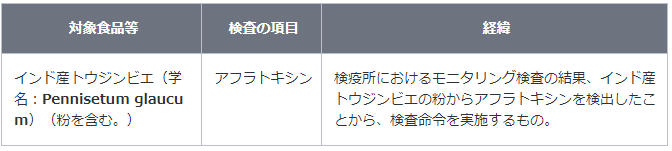 　＜インド産トウジンビエの粉のアフラトキシンに係る違反の内容＞　品名：トウジンビエの粉（BAJRA ATTA）（学名：Pennisetum glaucum）　輸入者：株式会社　ビスワス　輸出者：SUPER VALUE TRADING PVT.LTD.　届出数量及び重量：30 カートン、300.00 kg　検査結果：アフラトキシン 14 μg/kg検出 (基準：含有してはならない)　届出先：神戸検疫所　日本への到着年月日：令和３年２月３日　違反確定日：令和３年４月23日　貨物の措置状況：全量保管中https://www.mhlw.go.jp/stf/newpage_18397.html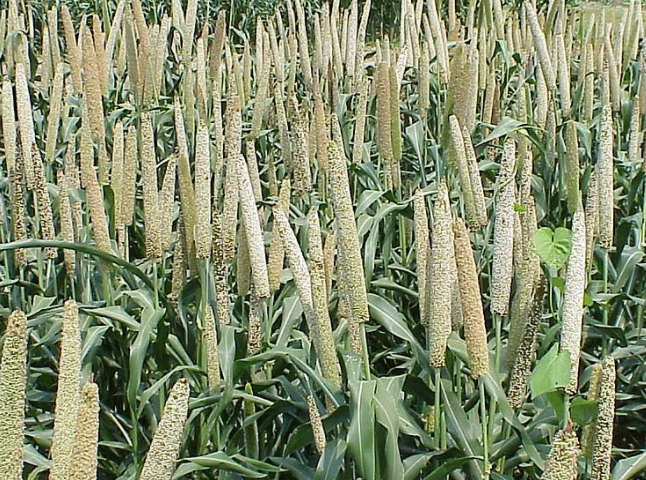 トウジンビエ出典: フリー百科事典『ウィキペディア（Wikipedia）』トウジンビエ（唐人稗、学名Pennisetum glaucum）は、イネ科チカラシバ属に属する植物で広く栽培される雑穀の一つ。トウモロコシに似た単子葉草本で、成熟すると高さ1 - 3m ほど、幅 5cm ほどの葉は長さ 1m にもなる一年生草本。茎にあたる稈（かん）は太いが高さがあるため倒伏しやすい。夏から秋にかけて先端にガマに似た直径数 cm、長さ 30 - 40cm の白い円筒形の穂を出す。穎果（えいか）は米粒よりやや小さく青みをおびる。穂は丸みを帯びたものや細長いもの、白い栽培種や黒い自然種などがある。クロキビの別称がある。インドとアフリカで先史時代から栽培されており、アフリカ・スーダン地方で発生し、その後インドへ伝播したと一般に考えられている。最も古い考古学的記録は紀元前2000年のインドに見られるため、アフリカにおける栽培化はそれ以前であったはずである。起源は熱帯アフリカに遡及することができ、品種の多様性の中心は西アフリカのサヘル地帯である。栽培はその後東アフリカ、南部アフリカ、そして南アジアへと広がった。トウジンビエは、少雨、貧栄養土壌、高温という栽培条件に適している。高塩分の土壌においても生育し、コムギやトウモロコシといった穀類が栽培できない地域において栽培されている。ソルガムよりもさらに乾燥に強く、ソルガムの栽培できない地域でトウジンビエが栽培されることが多い。年間降水量が350mmから600mmにかけての地域で、トウジンビエの生産が最も多くなる。[1]高温多湿の日本では栽培例がほとんどない。今日、トウジンビエの作付けは全世界で26000平方キロに及び、雑穀栽培の50%を占めるに至っている[1]。特に栽培が多いのはサハラ砂漠南縁のサヘル地帯であり、ニジェールでは最も生産量の多い穀物となっている。そのほか、マリやブルキナファソなどでも生産が多い。主に実を粉にしてパンやクスクスなどに加工したり、粥にして食用に供するほか、酒の原料にする。また、植物体や実を家畜や鳥の飼料に用いる。近縁種に日本でも路傍などに見られるチカラシバ、家畜飼料として利用されるナピアグラスなどがある。脚註[脚注の使い方]^ 『ケンブリッジ世界の食物史大百科事典2　主要食物：栽培作物と飼養動物』　三輪睿太郎監訳　朝倉書店　 2004年9月10日　第2版第1刷　p.57https://ja.wikipedia.org/wiki/%E3%83%88%E3%82%A6%E3%82%B8%E3%83%B3%E3%83%93%E3%82%A8■NEW『はたらく細胞』（ムービングコミック）「新型コロナウイルス編」及び「感染予防編」等を通じて、感染症予防の大切さを啓発します　2021/4/28　https://www.mhlw.go.jp/stf/newpage_18359.html■「営業許可制度の見直し及び営業届出制度の創設に関するＱ＆Ａ」について　2021/4/23　https://www.mhlw.go.jp/content/000772502.pdf■医薬品医療機器等法違反業者に対する行政処分について　2021/4/28　厚生労働省では、本日付で、小林化工株式会社に対し別紙の通り、医薬品医療機器等法第７4条の２第３項第２号の規定に基づく承認取消及び同法第72条の４第１項に基づく業務改善命令（行政処分）を行いましたので、お知らせします。　医薬品医療機器等法違反業者に対する行政処分について　https://www.mhlw.go.jp/content/11123000/000774288.pdf　https://www.mhlw.go.jp/stf/newpage_18351.html■食品中の放射性物質の検査結果について（１２３３報）　2021/4/28　https://www.mhlw.go.jp/stf/newpage_18010.html■NEW食品安全情報（微生物）No.9/ 2021（2021.4.28）http://www.nihs.go.jp/dsi/food-info/foodinfonews/2021/foodinfo202109m.pdf■NEW食品安全情報（化学物質）No.9/ 2021（2021.4.28）　http://www.nihs.go.jp/dsi/food-info/foodinfonews/2021/foodinfo202109c.pdf■NEW食品安全情報（化学物質）No.9/ 2021（2021.4.28）別添　http://www.nihs.go.jp/dsi/food-info/foodinfonews/2021/foodinfo202109ca.pdf3.食品安全委員会関係　https://www.fsc.go.jp/■NEW食品安全委員会（第８１5回）の開催について　2021/5/6最近、発表が遅く、締め切りが早くなっております。参加をご希望の場合は、各自ご確認ください標記会合を下記のとおり開催しますので、お知らせいたします。なお、新型コロナウイルス感染症の感染拡大防止のため、本会合については、傍聴者を入れずに開催いたしますが、本会合の様子については、下記４のとおり、web上で動画配信することといたしました。議事録につきましては、後日、食品安全委員会Webサイト（http://www.fsc.go.jp/iinkai_annai/jisseki.html） に掲載いたします。大変御迷惑をお掛けいたしますが、ご理解のほど、何卒よろしくお願いいたします。記１．開催日時：令和3年5月11日（火）　１４：００〜２．開催場所：食品安全委員会 大会議室　（港区赤坂５−２−２０ 赤坂パークビル２２階)３．議事（１）農薬第三専門調査会における審議結果について　　　・「ピラフルフェンエチル」に関する審議結果の報告と意見・情報の募集について　　　・「フルフェノクスロン」に関する審議結果の報告と意見・情報の募集について（２）肥料・飼料等専門調査会における審議結果について　　　・「バシトラシン」に関する審議結果の報告と意見・情報の募集について　　　・「安息香酸」に関する審議結果の報告と意見・情報の募集について　　　・「安息香酸を有効成分とする飼料添加物」に関する審議結果の報告と意見・情報の募集について　　　・「Trichoderma reesei JPTR003株を用いて生産されたムラミダーゼ濃縮・精製物を原体とする飼料添加物製剤」に関する審議結果の報告と意見・情報の募集について（３）薬剤耐性菌に関するワーキンググループにおける審議結果について　　　・「家畜に使用するスルフォンアミド系合成抗菌剤に係る薬剤耐性菌」に関する審議結果の報告と意見・情報の募集について（４）鉛ワーキンググループにおける審議結果について　　　・「鉛」に関する審議結果の報告と意見・情報の募集について（５）食品安全基本法第２４条の規定に基づく委員会の意見について　　　・動物用医薬品「マデュラマイシン」に係る食品健康影響評価について　　　・動物用医薬品「ロベニジン」に係る食品健康影響評価について　　　・動物用医薬品・飼料添加物「ハロフジノン」に係る食品健康影響評価について（６）その他４．動画視聴について：本会合の様子の動画視聴を希望される方は、5月10日（月）12時までに内閣府共通意見等登録システム（https://form.cao.go.jp/shokuhin/opinion-1176.htmlにて、氏名、所属、電話番号及びメールアドレスを御登録いただきますようお願いいたします。視聴をお申し込みいただいた方には、御登録いただいたメールアドレス宛てに、視聴に必要なURLを、5月11日（火）12時までに御連絡いたします。なお、当日の資料につきましては、同日14時までに食品安全委員会Webサイト（http://www.fsc.go.jp/iinkai_annai/jisseki.html）に掲載いたします。　https://www.fsc.go.jp/iinkai_annai/annai/annai804.htmlhttp://www.fsc.go.jp/iinkai_annai/annai/  　←発表がない場合はこちらからご確認ください会議の結果は下記から確認できます★Link食品安全委員会　開催実績リンク　開催日時、配付資料、議事録等　https://www.fsc.go.jp/iinkai_annai/jisseki.html■JPAN005株を利用して生産されたペクチナーゼに係る食品健康影響評価に関する審議結果（案）についての意見・情報の募集について　2021/4/28　令和３年４月2８日から令和３年５月2７日までの間、意見・情報の募集を行います　https://www.fsc.go.jp/iken-bosyu/pc6_idensi_pectinase_0304028.html■フェナリモルに係る食品健康影響評価に関する審議結果（案）についての意見・情報の募集について　2021/4/28　令和３年４月2８日から令和３年５月2７日までの間、意見・情報の募集を行います　https://www.fsc.go.jp/iken-bosyu/pc2_no_fenarimol_030428.html■MCPAに係る食品健康影響評価に関する審議結果（案）についての意見・情報の募集について　2021/4/28　令和３年４月2８日から令和３年５月2７日までの間、意見・情報の募集を行います　https://www.fsc.go.jp/iken-bosyu/pc2_no_mcpa_030428.html■ホラムスルフロンに係る食品健康影響評価に関する審議結果（案）についての意見・情報の募集について　2021/4/28　令和３年４月2８日から令和３年５月2７日までの間、意見・情報の募集を行います　https://www.fsc.go.jp/iken-bosyu/pc3_no_foramsulfuron_030428.html■ベンタゾンに係る食品健康影響評価に関する審議結果（案）についての意見・情報の募集について　2021/4/28　令和３年４月2８日から令和３年５月2７日までの間、意見・情報の募集を行います　https://www.fsc.go.jp/iken-bosyu/pc1_no_bentazone_030428.html■アルベンダゾールを有効成分とするすずき目魚類の飼料添加剤(スポチール100)に係る食品健康影響評価に関する審議結果（案）についての意見・情報の募集について　2021/4/28　令和３年４月2８日から令和３年５月2７日までの間、意見・情報の募集を行います　https://www.fsc.go.jp/iken-bosyu/pc1_doubutu_supochiru_210428.html■アレルゲンを含む食品（卵）に係る食品健康影響評価に関する審議結果（案）についての意見・情報の募集について　2021/4/21　令和３年4月21日から令和３年5月20日までの間、意見・情報の募集を行います　https://www.fsc.go.jp/iken-bosyu/pc1_allergen_egg_030421.html■NEW食品安全関係情報更新（令和3年3月20日から令和3年4月2日）2021/4/16https://www.fsc.go.jp/fsciis/foodSafetyMaterial/search?keyword=%EF%BC%AC%EF%BC%A4%EF%BC%95%EF%BC%90&query=&logic=and&calendar=japanese&year=&from=struct&from_year=2021&from_month=03&from_day=20&to=struct&to_year=2021&to_month=04&to_day=02&areaId=00&countryId=000&informationSourceId=0000&max=100&sort_order=date.desc４．農水省関係　https://www.maff.go.jp/■食品ロス量（平成30年度推計値）の公表　2021/4/27　～食品ロスは昨年度より12万トン減少しました～農林水産省及び環境省は、食品ロス削減の取組の進展に活かすため、食品ロス量の推計を行い、公表しています。平成30年度の食品ロス量は600万トン（▲12万トン）、このうち食品関連事業者から発生する事業系食品ロス量は324万トン（▲4万トン）、家庭から発生する家庭系食品ロス量は276万トン（▲8万トン）でした。日本の食品ロスの状況（平成30年度）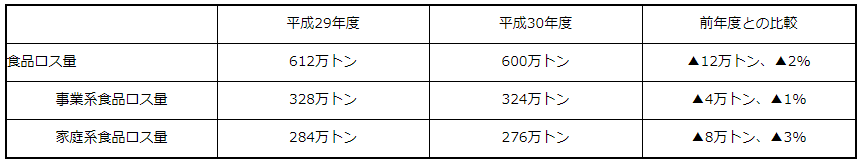 https://www.maff.go.jp/j/press/shokusan/kankyoi/attach/pdf/210427-3.pdf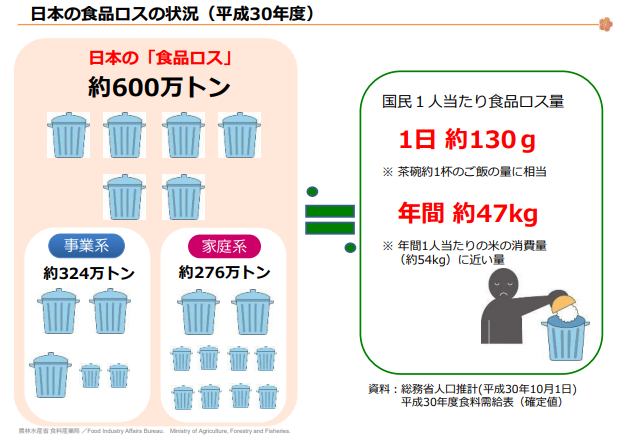 食品ロス量の推移（平成24～30年度）https://www.maff.go.jp/j/press/shokusan/kankyoi/attach/pdf/210427-1.pdf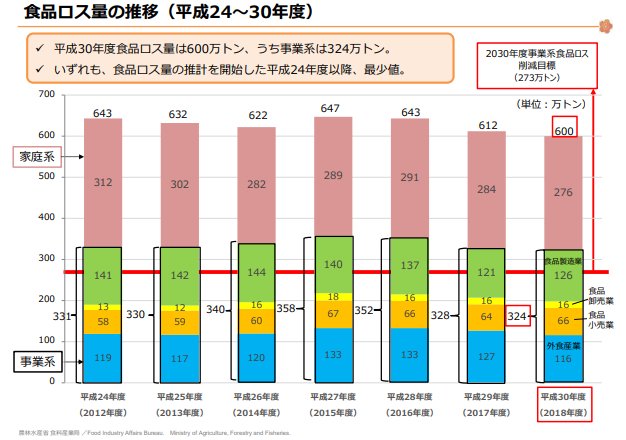 　https://www.maff.go.jp/j/press/shokusan/kankyoi/210427.html■フランスのバ・ラン県からの生きた家きん、家きん肉等の一時輸入停止措置について　2021/4/26　農林水産省は、令和3年4月23日（金曜日）、フランスのバ・ラン県からの生きた家きん、家きん肉等の一時輸入停止措置を講じました。1.経緯フランスのバ・ラン県の裏庭家きん農場において、高病原性鳥インフルエンザ（H5N8亜型）の発生が確認された旨、フランス家畜衛生当局から情報提供がありました。2.対応フランス家畜衛生当局の情報提供を受け、本病の我が国への侵入防止に万全を期するため、令和3年4月23日（金曜日）、バ・ラン県からの生きた家きん、家きん肉等、家きん卵等の輸入を一時停止しました。　https://www.maff.go.jp/j/press/syouan/douei/210426.html５.消費者庁関連　https://www.caa.go.jp/「消費者庁」になりすましたTwitter、Facebookアカウントにご注意ください。■NEW有名なブランドのロゴを盗用した偽の通信販売サイトなどに関する注意喚起　2021/4/30　https://www.caa.go.jp/notice/entry/024014/　https://www.caa.go.jp/notice/assets/consumer_policy_cms103_210430_1.pdf■NEW「悪質な海外ウェブサイト一覧」を更新しました!　2021/4/30　https://www.caa.go.jp/policies/policy/consumer_policy/caution/internet/#m03　悪質な海外ウェブサイト一覧 (2021年4月30日更新)https://www.caa.go.jp/policies/policy/consumer_policy/caution/internet/assets/consumer_policy_cms105_210430_01.pdf■公益通報者保護法に基づく指針(案)等に関する意見募集について　2021/4/28　https://www.caa.go.jp/notice/assets/consumer_system_cms206_210428_01.pdf　https://www.caa.go.jp/notice/entry/024022/■無在庫での転売ビジネスのノウハウを提供するなどとうたい、多額の金銭を支払わせる事業者に関する注意喚起　2021/4/28　無在庫での転売ビジネスのノウハウを提供するなどとうたい、多額の金銭を消費者に支払わせる事業者に関する相談が、各地の消費生活センター等に数多く寄せられています。消費者庁が調査を行ったところ、secondcash,LTD.が、消費者の利益を不当に害するおそれがある行為(虚偽・誇大な広告・表示及び不実告知)をしていたことを確認したため、消費者安全法(平成21年法律第50号)第38条第1項の規定に基づき、消費者被害の発生及び拡大の防止に資する情報を公表し、消費者の皆様に注意を呼びかけます。また、この情報を都道府県及び市町村に提供し、周知します。https://www.caa.go.jp/notice/entry/024011/無在庫での転売ビジネスのノウハウを提供するなどとうたい、多額の金銭を支払わせる事業者に関する注意喚起https://www.caa.go.jp/notice/assets/consumer_policy_cms103_210428_1.pdf■株式会社宮本製作所に対する景品表示法に基づく措置命令について　2021/4/27　消費者庁は、本日、株式会社宮本製作所に対し、同社が供給する「洗たくマグちゃん」と称する商品、「ベビーマグちゃん」と称する商品及び「ランドリーマグちゃん」と称する商品に係る表示について、それぞれ、景品表示法に違反する行為(同法第5条第1号(優良誤認)に該当)が認められたことから、同法第7条第1項の規定に基づき、措置命令を行いました。　https://www.caa.go.jp/notice/entry/023999/　株式会社宮本製作所に対する景品表示法に基づく措置命令について　https://www.caa.go.jp/notice/assets/representation_210427_01.pdf■第2回消費者裁判手続特例法等に関する検討会(2021年4月22日)　https://www.caa.go.jp/policies/policy/consumer_system/meeting_materials/review_meeting_003/023880.html消費者庁リコール情報サイト　https://www.recall.caa.go.jp/（回収中か否かに関わらず、だいたい一回の掲載で消去します）★宮古観光文化交流協会「瓶ドントラウトサーモン」 - 交換／回収　食品表示法違反　2021/5/6★クインビーガーデン「マカロンZOO 3個入、ほか3商品」 - 返金／回収　アレルゲン「乳成分」の表示欠落　2021/5/6★ベジグロウ「スナップエンドウ」 - 回収命令　食品衛生法第13条第3項違反（厚生労働大臣が定める量（一律基準値0.01ppm）を超えてフルシラゾールを0.06ppm、及びジニコナゾールを0.10ppm検出）　2021/4/30★ベジグロウ「未成熟さやえんどう」 - 回収命令　食品衛生法第13条第3項違反（人の健康を損なうおそれのない量として厚生労働大臣が定める量（一律基準値0.01ppm）を超えてヘキサコナゾールを0.04ppm検出）　2021/4/30６. 食中毒・感染症■NEWインフルエンザ（総合ページ）https://www.mhlw.go.jp/stf/seisakunitsuite/bunya/kenkou_iryou/kenkou/kekkaku-kansenshou/infulenza/index.html■GWのビュッフェ利用客が下痢や嘔吐…ホテル内のレストランで食事した29人に食中毒症状 営業禁止処分に　5/6(木) 6:04配信　東海テレビ　調査中　名古屋市中区の「名古屋観光ホテル」にあるレストランで、食事をした客29人に食中毒の症状が確認されました。　名古屋市によりますと、食中毒が発生したのは名古屋観光ホテル1階のレストラン「ジャルダン」で、5月2日から3日に食事をした8歳から92歳までの男女29人に下痢や嘔吐などの症状が確認されました。　このうち1人が入院しましたが全員症状は軽く、快方に向かっています。発症した客はいずれもビュッフェを利用していましたが、これまでに料理やスタッフなどから原因となる菌やウイルスは検出されていないということです。　市は5日付けで、このレストランに営業禁止の処分を下し原因を調べるとともに、まだ聞き取りができていないほかの利用客およそ100人への調査を進めています。　https://news.yahoo.co.jp/articles/1ea442ff2dde11752f8e9e2fa0d732444bd98fbe■弁当食べ23人が食中毒　岡山県倉敷市の業者製造、いずれも軽症5/1(土) 19:00配信　山陽新聞デジタル調査中　岡山県倉敷市は1日、同市連島町連島の飲食店「フレッシュ寿」の本社工場が製造した弁当を食べた23人が、下痢や吐き気などの食中毒症状を訴えたと発表した。入院はなく、いずれも軽症のもよう。　市保健所によると、20～70代の男女で、市内5事業所の従業員。4月26～28日に牛タンシチューフライ、若竹煮などの入った弁当を食べた。共通した食事がほかにないことから、同工場の弁当による食中毒と判断した。同30日は工場が営業を自粛したため、1日から4日間の営業停止とした。https://news.yahoo.co.jp/articles/e3c4362cb0e030d3347322abd4cfe64cc5ece72f　記者クラブ発表資料　2021/5/1　岡山県倉敷市　調査中　事 件 名 倉敷市内の弁当製造施設を原因とする食中毒事件の発生について事件の概要令和３年４月３０日（金）午前１０時頃、倉敷市保健所へ職場の複数名が下痢、吐き気等の食中毒様症状を呈しているとの連絡が関係者からあった。調査したところ、市内の業者が製造した弁当を喫食した複数の職場の従業員５６名の内、２３名が下痢・嘔吐等の食中毒症状を呈していることが判明した。患者を診察した医師から食中毒患者の届出票が提出されたこと、これらの有症者に共通した食事は他には無いことから、「株式会社フレッシュ寿本社工場を原因とする食中毒と断定し、営業停止とした。調 査 者 数 ５６名（２０才～７０才代、男性４３名 女性１３名）有 症 者 数 ２３名（２０才～７０才代、受診者８名）初発有症者住所：倉敷市 性別：男性 年齢：５０才代　発病年月日：令和３年４月２９日（木）症状：腹痛、下痢、発熱原 因 施 設　屋 号：株式会社フレッシュ寿本社工場　営業の種類：飲食店営業原 因 食 品　調査中（主なメニュー）【４月２６日昼食】洋食屋さんの牛タンシチューフライ、鶏肉のダッカルビ炒め等【４月２７日昼食】鶏の南蛮のせ、若竹煮等【４月２８日昼食】天丼、鰆西京焼き等検 査 物 等施設内ふきとり：１１検体保存食：２０検体有症者検便 ： 依頼中従業員検便 ： 依頼中病 因 物 質 調査中行 政 措 置令和３年５月１日（土）から５月４日（火）まで４日間の営業停止（４月３０日（金）は営業自粛）参 考 事 項倉敷市内食中毒発生状況令和２年度 １件 ２名（うち死者 ０名）令和３年度 本件が初https://www.city.kurashiki.okayama.jp/secure/124800/%E5%A0%B1%E9%81%93%E7%99%BA%E8%A1%A8%E8%B3%87%E6%96%99%EF%BC%88%E3%83%95%E3%83%AC%E3%83%83%E3%82%B7%E3%83%A5%E5%AF%BF%EF%BC%89.pdf■飲食店の焼き鳥弁当で食中毒　カンピロバクター検出　千葉市5/5(水) 11:06配信　千葉日報オンラインカンピロバクターhttps://news.yahoo.co.jp/articles/061541758b7f228f0106d035162a32af8f58d2c1　千葉市で発生した食中毒のお知らせ(5月4日公表)　千葉県千葉市　カンピロバクター　1.概要令和3年4月28日（水曜日）、市内医療機関の医師から「4月26日（月曜日）に当院を受診した患者からカンピロバクターが検出された。患者が利用している福祉施設で同様の症状を呈している者が複数名いると聞いている。」旨の通報が市保健所にあった。調査の結果、4月19日（月曜日）に市内飲食店で調理、提供された弁当を喫食した13人のうち8人が、発熱、下痢、腹痛等の食中毒様症状を呈していたことが判明した。患者の検便5検体からカンピロバクターが検出されたこと、患者の症状及び発症までの潜伏期間が同菌によるものと一致したこと、同菌が原因となりうる患者の共通の食事が当該飲食店で提供された弁当に限られていることから、市保健所長は5月4日（火曜日）、当該飲食店で調理、提供された弁当を原因とする食中毒と断定した。2.発生年月日　令和3年4月21日午後7時頃3.喫食者数　13人（5月4日現在）4.患者数　8人(うち入院0人）（5月4日現在）5.主な症状　発熱、下痢、腹痛等6.原因施設　屋号：串焼きのやなぎ家　業種：飲食店営業7.原因食品　令和3年4月19日（月曜日）に当該施設で調理、提供された弁当8.病因物質　カンピロバクター9.措置　営業停止（5月4日（火曜日）から5月6日（木曜日）まで（3日間））https://www.city.chiba.jp/hokenfukushi/iryoeisei/seikatsueisei/offender_2.html■老人ホームで食中毒　1人死亡　原因は「春雨のあえ物」5/2(日) 14:11配信　沖縄タイムスサルモネラhttps://news.yahoo.co.jp/articles/6cb1d5b20851361d62ab42c63b45951673b5970a　名護の特養で食中毒　5人入院、80代男性1人死亡　サルモネラ菌　5/2(日) 6:34配信　琉球新報サルモネラ　https://news.yahoo.co.jp/articles/5916ad3cfb5ab862a2d43981b240a3024d5ddca7■食中毒の発生及び行政処分について　2021/5/2　愛媛県西予市　ノロウイルス　１ 概 要令和３年４月２４日(土)１０時３０頃、西予市内の事業者から八幡浜保健所に「従業員のうち２０数名が嘔吐、下痢等の食中毒症状を呈している。」との連絡があった。同保健所で調査したところ、４月２２日(木)に西予市内の飲食店「あい笑」が調製した弁当を喫食した５グループ９６名のうち３０名が４月２３日(金)１時頃から下痢、嘔吐、発熱、腹痛等の食中毒様症状を呈し、うち１９名が医療機関を受診していることが分かった。同保健所では、患者に共通する食事は、同施設が調製した弁当のみであること、患者及び調理従事者の便からノロウイルスが検出されたこと、患者の症状、潜伏期間等の疫学調査の結果がノロウイルスによる食中毒の特徴と一致していること、患者を診察した医師から食中毒として届出があったこと等から、本件を同施設の弁当を原因とする食中毒と断定した。このため、同保健所は食品衛生法に基づき、同施設を５月２日(日)から６日(木)まで５日間の営業停止処分とするとともに、食品の衛生的な取扱いの徹底について文書で指導した。なお、患者はおおむね快方に向かっている。２ 発生状況（令和３年５月２日(日)１２時００分現在）(１)発生日時 ４月２３日(金)１時００分～４月２５日(日)１２時００分(２)喫食者数 ５グループ９６名(３)喫食日時 ４月２２日(木)１１時００分～１３時００分(４)発症者数 ３０名(男１８名、女１２名) (年齢２０歳～５８歳)(５)受診者数 １９名(男１２名、女７名) (年齢２０歳～５８歳)（受診医療機関数：西予市７、宇和島３、大洲市３、八幡浜市２）(６)入院者数 ０名(７)主な症状 下痢、嘔吐、発熱、腹痛等(８)原因施設 名 称：あい笑（あいしょう）（飲食店営業） (９)原因食品 同施設で４月２２日(木)に調製した弁当(10)病因物質 ノロウイルス(11)行政処分 八幡浜保健所が食品衛生法に基づき５月２日(日)から５月６日(木)まで５日間の営業停止処分【メニュー】 〇同飲食店が４月２２日（木）に発症者に提供したメニュー（日替わり弁当） イカ野菜フライ　スクランブルエッグのシチューがけ　鶏マヨ（オーロラソース）、豚と玉ねぎのケチャップ炒め　切り干し大根の甘酢和え　金時豆　マカロニサラダ　ご飯（チキン南蛮弁当） スクランブルエッグのシチューがけ　切り干し大根の甘酢和え　金時豆　マカロニサラダ　チキン南蛮　ナポリタン　ご飯（からあげ弁当） からあげ　ナポリタン　マカロニサラダ　切り干し大根の甘酢和え　ご飯（オムから） オムライス　からあげ　マカロニサラダ 又は 切り干し大根の甘酢和え　https://www.pref.ehime.jp/h25300/4793/shokuchuudoku/documents/0502press.pdf■観音寺市のホテルで食中毒 ５日間の営業停止処分04月30日　19時05分　香川 NEWS WEBノロウイルスhttps://www3.nhk.or.jp/lnews/takamatsu/20210430/8030009918.html令和３年　食中毒の発生状況　2021/4/23　香川県観音寺市　ノロウイルス　発生年月日　2021/4/23　発生場所　観音寺市　摂食者数　36名　患者数　30名　死者数0名　原因食品　４月22日に提供された食事　原因物質　ノロウイルスGⅡ　原因施設　飲食店　摂食場所　飲食店　https://www.pref.kagawa.lg.jp/documents/659/syokutyuudoku.pdf■千葉市で発生した食中毒のお知らせ(5月2日公表)　千葉県千葉市　アニサキス　1.概要令和3年4月30日（金曜日）、医療機関から「市内販売店で4月28日（水曜日）に購入した刺身盛合せを喫食し胃痛を発症した患者を、本日診察した結果、内視鏡にてアニサキスが摘出された。」旨の届出が市保健所にあった。調査の結果、患者がアニサキスの潜伏時間内に喫食した鮮魚介類は、当該販売店で加工、販売された刺身盛合せに限られていたこと、患者の症状及び潜伏時間がアニサキスによるものと一致していたこと、患者を診察した医師がアニサキス症と診断し、食中毒患者等届出票が提出されたことから、市保健所長は5月2日（日曜日）、当該施設で加工、販売した刺身盛合せを原因とする食中毒と断定した。2.発生年月日　令和3年4月29日午前2時00分3.喫食者数　2人（5月2日現在）4.患者数　1人(うち入院0人）（5月2日現在）5.主な症状　腹痛、下痢、嘔吐、悪寒、倦怠感6.原因施設　屋号：ヤオコー　ミノリア　稲毛海岸店（鮮魚）　業種：魚介類販売業7.原因食品　刺身盛合せ8.病因物質　アニサキス9.措置　営業停止（5月2日（日曜日））https://www.city.chiba.jp/hokenfukushi/iryoeisei/seikatsueisei/offender.html■食中毒の発生について　2021/4/30　山梨県笛吹市　アニサキス　［概要］令和３年４月３０日（金）午前１１時頃、峡東保健所に同所管内の医療機関から、受診した患者からアニサキスを摘出したとの連絡があった。峡東保健所が調査を行ったところ、患者は笛吹市内の飲食店で購入した食事を喫食していることが判明した。峡東保健所は、原因と考えられる食品は当該施設で提供された食事のみであること、患者から摘出された虫体がアニサキスであることが確認されたこと、患者の症状及び潜伏期間がアニサキスによるものと一致していること、医師から食中毒の届出が提出されたことから、当該施設で提供された食事を原因とするアニサキスによる食中毒と断定した。１ 発症日時 令和３年４月２９日（木）午前０時頃２ 喫食者数 ２名（４月２８日の当該店舗の利用者数 ２８名）３ 患 者 数 １名４ 主な症状 胃痛５ 原因施設 屋 号：朝日屋　業 種：飲食店営業６ 原因食品 ４月２８日（水）に当該飲食店で提供した食事７ 病因物質 アニサキス８ 措 置 令和３年４月３０日から２日間の営業停止９ そ の 他 患者は快方に向かっています。（入院はしておりません）　https://www.pref.yamanashi.jp/eisei-ykm/documents/r3-02.pdf■有毒植物（スイセン）による食中毒の発生について　2021/4/27　山形県新庄市　植物性自然毒　スイセン　　令和３年４月 26 日(月)、新庄市内の医療機関から、食中毒症状を呈している患者を診断した旨の連絡が最上保健所にあり、調査の結果、スイセンをニラと誤認して食べたことによる食中毒と断定しました。なお、患者は快方に向かっています。１ 調査結果摂食日時 令和３年４月 26 日（月）午前７時前頃摂食者数 １家族２名発生日時 令和３年４月 26 日(月) 午前 7 時 30 分頃患 者 数 １家族２名（70 代男性、60 代女性） 患者住所 新庄市受診者数 ２名 入院患者 １名症 状 おう吐、頭痛、悪寒等原因食品 スイセンの卵とじ 病因物質 植物性自然毒（スイセン）原 因 患者の親族から「ニラ」として譲り受けた植物（スイセンの葉）を卵とじにして食べ、食中毒症状を呈したもの。２ 措 置最上保健所では、患者の症状及び発症時間がスイセンによる食中毒症状と一致したこと、採取したとされる植物がスイセンだったこと、残品の検査の結果、スイセンの有毒成分を検出したことから、有毒植物のスイセンによる食中毒と断定した。また、同保健所では、患者らにスイセン等の有毒植物について説明し、注意喚起を行った。
https://www.pref.yamagata.jp/documents/21385/puresu.pdf■ニラに酷似　スイセンによる食中毒に注意を5/6(木) 19:24配信　ABA青森朝日放送植物性自然毒　注意喚起https://news.yahoo.co.jp/articles/0100dec4c58bb8e6bc15b52fa62f93fc73244d2d■宮城沿岸、まひ性貝毒検出「二枚貝、取ったり食べたりしないで」5/1(土) 11:44配信　毎日新聞動物性自然毒　麻痺性貝毒https://news.yahoo.co.jp/articles/f4a08faee72d271d0a8cd3f3c5e4570d9b33dd75■十勝２保育所で園児・職員２６人に症状 ６人からノロウイルス04月30日　20時10分　北海道 NEWS WEB感染症　ノロウイルスhttps://www3.nhk.or.jp/sapporo-news/20210430/7000033528.html■認定こども園でノロウイルス　栃木県　4/27(火) 12:07配信　とちぎテレビ　感染症　ノロウイルス　https://news.yahoo.co.jp/articles/0fe4411132f1157ea60288d96825e98e7c49bbae7. 新型コロナウイルス情報新型コロナウイルス情報　全般■新型コロナウイルス感染症の現在の状況と厚生労働省の対応についてhttps://www.mhlw.go.jp/stf/newpage_18435.html　　5/6https://www.mhlw.go.jp/stf/newpage_18433.html　　5/5https://www.mhlw.go.jp/stf/newpage_18432.html　　5/4https://www.mhlw.go.jp/stf/newpage_18429.html　　5/3https://www.mhlw.go.jp/stf/newpage_18427.html　　5/2https://www.mhlw.go.jp/stf/newpage_18425.html　　5/1https://www.mhlw.go.jp/stf/newpage_18394.html　　4/30https://www.mhlw.go.jp/stf/newpage_18392.html　　4/29新型コロナウイルス感染症に関する報道発表資料（発生状況、国内の患者発生、空港・海港検疫事例、海外の状況、変異株、その他）　2021/4/22　https://www.mhlw.go.jp/stf/seisakunitsuite/bunya/0000121431_00086.htmlhttps://www.mhlw.go.jp/stf/seisakunitsuite/bunya/0000121431_00244.html都道府県別の変異株（ゲノム解析）確認数について　2021/4/28　https://www.mhlw.go.jp/stf/seisakunitsuite/newpage_00054.html新型コロナウイルス感染症の患者等の発生について（空港・海港検疫）https://www.mhlw.go.jp/stf/newpage_18445.html　　5/6https://www.mhlw.go.jp/stf/newpage_18434.html　　5/5https://www.mhlw.go.jp/stf/newpage_18430.html　　5/3https://www.mhlw.go.jp/stf/newpage_18428.html　　5/2https://www.mhlw.go.jp/stf/newpage_18426.html　　5/1https://www.mhlw.go.jp/stf/newpage_18422.html　　4/30https://www.mhlw.go.jp/stf/newpage_18391.html　　4/29新型コロナウイルス感染症の（変異株）患者等の発生について（空港・海港検疫）https://www.mhlw.go.jp/stf/newpage_18380.html　　4/28新型コロナウイルス感染症の無症状病原体保有者の発生について（空港検疫）https://www.mhlw.go.jp/stf/newpage_18431.html　　5/4https://www.mhlw.go.jp/stf/newpage_18288.html　　4/25■感染拡大防止と医療提供体制の整備　2021/5/6　https://www.mhlw.go.jp/stf/covid-19/kansenkakudaiboushi-iryouteikyou.html検査証明書の提示について 2021/4/30  https://www.mhlw.go.jp/stf/seisakunitsuite/bunya/0000121431_00248.html日本へ入国・帰国した皆さまへ 「14日間の待機期間中」のルール　2021/4/30https://www.mhlw.go.jp/stf/seisakunitsuite/bunya/0000121431_00263.html水際対策に係る新たな措置について　2021/4/28　https://www.mhlw.go.jp/stf/seisakunitsuite/bunya/0000121431_00209.html誓約書の提出について　2021/3/26　https://www.mhlw.go.jp/stf/seisakunitsuite/bunya/0000121431_00249.html水際対策の抜本的強化に関するQ＆A 　令和３年3月17日時点版　2021/3/17月分https://www.mhlw.go.jp/stf/seisakunitsuite/bunya/kenkou_iryou/covid19_qa_kanrenkigyou_00001.html■新型コロナウイルス感染症対策アドバイザリーボードの資料等（第21回～）　2021/5/6　https://www.mhlw.go.jp/stf/seisakunitsuite/bunya/0000121431_00216.html■自費検査を提供する検査機関一覧　令和３年４月３０日時点版　https://www.mhlw.go.jp/stf/seisakunitsuite/bunya/kenkou_iryou/covid19-jihikensa_00001.html■新型コロナワクチンの接種後の健康状況調査　2021/4/30　https://www.mhlw.go.jp/stf/seisakunitsuite/bunya/vaccine_kenkoujoukyoutyousa.html新型コロナワクチンの接種を行う医療機関へのお知らせ 2021/4/30  https://www.mhlw.go.jp/stf/seisakunitsuite/bunya/vaccine_iryoukikanheno_oshirase.html新型コロナワクチンの副反応疑い報告について　2021/4/23https://www.mhlw.go.jp/stf/seisakunitsuite/bunya/vaccine_hukuhannou-utagai-houkoku.html新型コロナワクチンの接種実績　2021/4/12https://www.mhlw.go.jp/stf/seisakunitsuite/bunya/vaccine_sesshujisseki.htmlモデルナ社の新型コロナワクチンについて　2021/4/9　https://www.mhlw.go.jp/stf/seisakunitsuite/bunya/vaccine_moderna.htmlアストラゼネカ社の新型コロナワクチンについて　2021/4/9　https://www.mhlw.go.jp/stf/seisakunitsuite/bunya/vaccine_astrazeneca.html新型コロナワクチンの予診票・説明書・情報提供資材　2021/4/6https://www.mhlw.go.jp/stf/seisakunitsuite/bunya/vaccine_yoshinhyouetc.html新型コロナワクチンの有効性・安全性について　2021/3/29　https://www.mhlw.go.jp/stf/seisakunitsuite/bunya/vaccine_yuukousei_anzensei.html　https://www.mhlw.go.jp/stf/seisakunitsuite/bunya/vaccine_sesshujisseki.html新型コロナウイルス感染症に係る予防接種の実施に関する手引き　2021/3/26https://www.mhlw.go.jp/stf/seisakunitsuite/bunya/vaccine_notifications.html接種についてのお知らせ　2021/3/19https://www.mhlw.go.jp/stf/seisakunitsuite/bunya/0000121431_00218.html　なお、現在の救済制度の内容については、こちらをご参照ください。　https://www.mhlw.go.jp/bunya/kenkou/kekkaku-kansenshou20/kenkouhigai_kyusai/https://www.mhlw.go.jp/stf/seisakunitsuite/bunya/0000121431_00218.html#%E6%8E%A5%E7%A8%AE%E3%81%8C%E5%8F%97%E3%81%91%E3%82%89%E3%82%8C%E3%82%8B%E5%A0%B4%E6%89%80新型コロナワクチンのQ&A　2021/3/11　https://www.mhlw.go.jp/stf/seisakunitsuite/bunya/0000121431_00222.html新型コロナワクチンについて　2021/3/5　https://www.mhlw.go.jp/stf/seisakunitsuite/bunya/vaccine_00184.html　https://www.mhlw.go.jp/stf/seisakunitsuite/bunya/kenkou_iryou/kenkou/index_00011.html新型コロナワクチンに関する厚生労働省電話相談窓口（コールセンター）の設置について　2021/2/8　https://www.mhlw.go.jp/stf/newpage_16589.html皆さまに知っていただきたいこと　2021/1/18　https://www.mhlw.go.jp/stf/seisakunitsuite/bunya/0000121431_00221.html■療養状況等及び入院患者受入病床数等に関する調査について　2021/4/30　https://www.mhlw.go.jp/stf/seisakunitsuite/newpage_00023.html■新型コロナウイルス接触確認アプリ（COCOA)　COVID-19 Contact-Confirming Application　2021/4/30　https://www.mhlw.go.jp/stf/seisakunitsuite/bunya/cocoa_00138.html接触確認アプリ利用者向けＱ＆Ａ　2020/12/1https://www.mhlw.go.jp/stf/seisakunitsuite/bunya/kenkou_iryou/covid19_qa_kanrenkigyou_00009.html■都道府県の医療提供体制等の状況（医療提供体制・監視体制・感染の状況）について（６指標）　2021/4/30　https://www.mhlw.go.jp/stf/seisakunitsuite/bunya/0000121431_00209.htmlhttps://www.mhlw.go.jp/stf/seisakunitsuite/newpage_00035.html■地域ごとの感染状況等の公表について　2021/4/26https://www.mhlw.go.jp/stf/seisakunitsuite/newpage_00016.html■保健所及び医療機関並びに宿泊療養施設における新型コロナウイルス感染症対応に資する電話通訳サービスについて　2021/4/23　https://www.mhlw.go.jp/stf/seisakunitsuite/bunya/kenkou_iryou/kenkou/nettyuu/index_00014.html■新型コロナウイルス感染者等情報把握・管理支援システム(HER-SYS)：　2021/4/19　https://www.mhlw.go.jp/stf/seisakunitsuite/bunya/0000121431_00129.html■国内の発生状況など　2021/4/15　https://www.mhlw.go.jp/stf/covid-19/kokunainohasseijoukyou.html■新型コロナウイルスに関連した患者等の発生について　https://www.mhlw.go.jp/stf/newpage_17856.html　　4/2■新型コロナウイルス感染症について　2021/3/22　https://www.mhlw.go.jp/stf/seisakunitsuite/bunya/0000164708_00001.html■"5situations" that increase the risk of infection　2021/3/8　https://www.mhlw.go.jp/stf/seisakunitsuite/bunya/0000164708_00079.html■政府の取組　2021/2/5　「医療機関の支援」更新しました　https://www.mhlw.go.jp/stf/covid-19/seifunotorikumi.html■新型コロナウイルス感染症拡大防止に資する「データからわかる－新型コロナウイルス感染症情報－」を厚生労働省ホームページで新たに公開致しました。　2020/12/21　https://www.mhlw.go.jp/stf/newpage_15640.html新型コロナウイルス情報　分野別■新型コロナウイルス感染症医療機関等情報支援システム（G-MIS）：Gathering Medical Information System on COVID-19　2021/5/6　https://www.mhlw.go.jp/stf/seisakunitsuite/bunya/0000121431_00130.html■自治体・医療機関・社会福祉施設等向けの情報一覧（新型コロナウイルス感染　2021/4/30https://www.mhlw.go.jp/stf/seisakunitsuite/bunya/0000121431_00214.html新型コロナワクチンに関する自治体向け通知・事務連絡等　2021/4/26https://www.mhlw.go.jp/stf/seisakunitsuite/bunya/vaccine_notifications.html第５回 新型コロナウイルスワクチンの接種体制確保に係る自治体向け説明会　資料　2021/4/12　https://www.mhlw.go.jp/stf/newpage_17999.htmlQ&A、自治体・医療機関・福祉施設向け情報　2021/3/23https://www.mhlw.go.jp/stf/covid-19/qa-jichitai-iryoukikan-fukushishisetsu.html■新型コロナウイルスに関するQ&A（一般の方向け） 2021/4/27　https://www.mhlw.go.jp/stf/seisakunitsuite/bunya/kenkou_iryou/dengue_fever_qa_00001.html■「新型コロナウイルス感染症流行下における介護サービス事業所等のサービス提供体制確保事業」について　2021/4/23　https://www.mhlw.go.jp/stf/seisakunitsuite/bunya/0000121431_00257.html■新型コロナウイルスに関するQ&A（企業の方向け）2021/4/21　https://www.mhlw.go.jp/stf/seisakunitsuite/bunya/kenkou_iryou/dengue_fever_qa_00007.html■新型コロナウイルスに関するQ&A（労働者の方向け）2021/4/16　https://www.mhlw.go.jp/stf/seisakunitsuite/bunya/kenkou_iryou/dengue_fever_qa_00018.html■障害福祉サービス等事業所における新型コロナウイルス感染症への対応等について　2021/1/28　https://www.mhlw.go.jp/stf/seisakunitsuite/bunya/0000121431_00097.html■新型コロナウイルスに関するQ&A（医療機関・検査機関の方向け）　2021/1/12　https://www.mhlw.go.jp/stf/seisakunitsuite/bunya/kenkou_iryou/dengue_fever_qa_00004.html■大使館向けの情報一覧（新型コロナウイルス感染症） （新型コロナウイルス感染症）2020/11/13　https://www.mhlw.go.jp/stf/seisakunitsuite/bunya/0000121431_00186.html■検疫所向けの情報一覧（新型コロナウイルス感染症）　2020/7/27　https://www.mhlw.go.jp/stf/seisakunitsuite/bunya/0000121431_00091.html■国土交通省・航空会社向けの情報（新型コロナウイルス感染症）　2020/7/27　https://www.mhlw.go.jp/stf/seisakunitsuite/bunya/0000121431_00090.html■医療機関向け情報（治療ガイドライン、臨床研究など）2020/7/17　https://www.mhlw.go.jp/stf/seisakunitsuite/bunya/0000121431_00111.html■新型コロナウイルス感染症への対応について（高齢者の皆さまへ）　2020/7/2　https://www.mhlw.go.jp/stf/seisakunitsuite/bunya/hukushi_kaigo/kaigo_koureisha/yobou/index_00013.html雇用・補助金関係■くらしや仕事の情報　2021/5/1　生活を支えるための支援のご案内を更新しました　https://www.mhlw.go.jp/stf/covid-19/kurashiyashigoto.html生活を支えるための支援のご案内　厚生労働省  2021/4/9https://www.mhlw.go.jp/content/10900000/000622924.pdf#search=%27%E7%94%9F%E6%B4%BB%E3%82%92%E6%94%AF%E3%81%88%E3%82%8B%E3%81%9F%E3%82%81%E3%81%AE%E6%94%AF%E6%8F%B4%E3%81%AE%E3%81%94%E6%A1%88%E5%86%85+%E5%8E%9A%E7%94%9F%E5%8A%B4%E5%83%8D%E7%9C%81%27■緊急事態宣言を受けた雇用調整助成金の特例措置等の対応について　2021/4/30　（注）以下は、事業主の皆様に政府としての方針を表明したものです。施行にあたっては厚生労働省令の改正等が必要であり、現時点での予定となります。　新型コロナウイルス感染症に伴う雇用調整助成金・緊急雇用安定助成金（以下「雇用調整助成金等」という。）、新型コロナウイルス感染症対応休業支援金・給付金（以下「休業支援金等」という。）の特例措置に係る５月以降の取扱いについては令和３年３月25日に公表したところですが、今般の新型コロナウイルス感染症緊急事態宣言を受け、雇用調整助成金等及び休業支援金等については、別紙のとおり緊急事態措置を実施すべき区域（東京都、京都府、大阪府、兵庫県）においても、感染が拡大している地域への特例措置（地域特例）を６月末まで適用する予定です（※）。（※）緊急事態措置を実施すべき区域の知事の要請を受けて営業時間の短縮等に協力する新型インフルエンザ等対策特別措置法施行令第11条に定める施設（飲食店等）の事業主を対象。・雇用調整助成金等の１人１日あたりの助成額の上限：15,000円・助成率：４／５（解雇等を行わない場合：10／10）・休業支援金等の１人１日あたりの助成額の上限：11,000円https://www.mhlw.go.jp/stf/r3050505cohotokurei_00003.htmlhttps://www.mhlw.go.jp/content/11603000/000775124.pdf（参考１）雇用調整助成金（新型コロナウイルス感染症の影響に伴う特例）https://www.mhlw.go.jp/stf/seisakunitsuite/bunya/koyou_roudou/koyou/kyufukin/pageL07.htmlコールセンター　0120-60-3999 受付時間9:00～21:00　土日・祝日含む（参考２）新型コロナウイルス感染症対応休業支援金・給付金https://www.mhlw.go.jp/stf/kyugyoshienkin.htmlコールセンター   0120-221-276 受付時間 月～金8:30～20:00/土日祝8:30～17:15■新型コロナウイルス感染症対応休業支援金・給付金　2021/4/13　https://www.mhlw.go.jp/stf/kyugyoshienkin_00010202104131030chatbot_execution_test001.html新型コロナウイルス感染症対応休業支援金・給付金の申請期限を延長します　2021/3/26　https://www.mhlw.go.jp/stf/newpage_17588.html■まん延防止等重点措置に係る雇用調整助成金の特例について　2021/4/5　（※）まん延防止等重点措置を実施すべき期間に加え、当該期間の末日の翌日から当該期間の末日の属する月の翌月の末日までの期間が特例措置の対象となります。判定基礎期間が下記の期間を1日でも含む場合、その判定基礎期間の全ての休業等（特例の対象となる労働者の休業等）に特例が適用されます。　宮城県：https://www.pref.miyagi.jp/site/covid-19/大阪府：http://www.pref.osaka.lg.jp/kikaku/corona-kinkyuzitai/index.html兵庫県：https://web.pref.hyogo.lg.jp/index.htmlhttps://www.mhlw.go.jp/stf/seisakunitsuite/bunya/koyou_roudou/koyou/kyufukin/cochomoney_00002.html■「産業雇用安定助成金」のお問い合わせ対応をコールセンターで開始します　2021/4/1　https://www.mhlw.go.jp/stf/newpage_17655.html■「小学校休業等対応助成金に係る特別相談窓口」について～小学校休業等対応助成金「個人申請分」等の運用を開始します～　2021/3/26　https://www.mhlw.go.jp/stf/newpage_17628.html新型コロナウイルス感染症による小学校休業等対応助成金・支援金の対象期間の延長及び申請期限等について　2020/12/18　https://www.mhlw.go.jp/stf/newpage_15518.html小学校等の臨時休業に伴う保護者の休暇取得支援のための新たな助成金を創設しました　2020/12/14　https://www.mhlw.go.jp/stf/seisakunitsuite/bunya/koyou_roudou/koyou/kyufukin/pageL07_00015.html■５月以降の雇用調整助成金の特例措置等について　2021/3/25　https://www.mhlw.go.jp/stf/r305cohotokurei_00004.html雇用調整助成金の特例措置等を延長します　2021/1/22　https://www.mhlw.go.jp/stf/enchou0122_00002.html■新型コロナウイルス感染症拡大に伴う特例措置である緊急小口資金等の特例貸付の申請受付期間の延長、償還免除の取扱いについて　2021/3/16　https://www.mhlw.go.jp/stf/newpage_17395.html■生活困窮者住居確保給付金の再支給の申請期間の延長について　2021/3/16　https://www.mhlw.go.jp/stf/newpage_17394.html■休業支援金・給付金の大企業の非正規雇用労働者の取扱い等について　2021/2/26　https://www.mhlw.go.jp/stf/newpage_16994.htmlhttps://www.mhlw.go.jp/stf/newpage_16671.html休業支援金・給付金の大企業の非正規雇用労働者の取扱い及び雇用調整助成金の雇用維持要件の緩和等について　2021/2/5　https://www.mhlw.go.jp/stf/houdou/0000107715_00003.html■求職者支援制度などの特例措置について　2021/2/25　https://www.mhlw.go.jp/stf/seisakunitsuite/bunya/koyou_roudou/koyou/kyushokusha_shien/index_00007.html■総合支援資金の再貸付の実施時期等について　2021/2/12　https://www.mhlw.go.jp/stf/newpage_16715.html総合支援資金の再貸付を実施します　2021/2/2　https://www.mhlw.go.jp/stf/newpage_16501.html■「産業雇用安定助成金」の創設について　2021/2/5　https://www.mhlw.go.jp/stf/sankokin0122_00003.html■緊急事態宣言を踏まえた追加的支援策のご案内について　2021/1/22　https://www.mhlw.go.jp/stf/newpage_16253.html■働き方改革推進支援助成金（新型コロナウイルス感染症対策のためのテレワークコース）の３次募集について　2021/1/18　https://www.mhlw.go.jp/stf/teleworktokureizyoseikin3.html■緊急事態宣言に伴う雇用調整助成金の特例措置の対応について　2021/1/8　https://www.mhlw.go.jp/stf/kakudai210107_00001.html■新型コロナウイルス感染症対応休業支援金・給付金　2020/12/15　https://www.mhlw.go.jp/stf/kyugyoshienkin.html■緊急小口資金等の特例貸付の受付期間、住居確保給付金の支給期間を延長します　2020/12/8　https://www.mhlw.go.jp/stf/newpage_15225.html■雇用調整助成金　2020/7/2　https://www.mhlw.go.jp/stf/seisakunitsuite/bunya/koyou_roudou/koyou/kyufukin/pageL07.html「雇用調整助成金FAQ（6月30日現在版）」を掲載しました。2020/7/2　https://www.mhlw.go.jp/stf/seisakunitsuite/bunya/koyou_roudou/koyou/kyufukin/pageL07.html雇用調整助成金の様式ダウンロード（新型コロナウイルス感染症対策特例措置用　2020/6/12　https://www.mhlw.go.jp/stf/seisakunitsuite/bunya/koyouchouseijoseikin_20200410_forms.html★新型コロナウイルス特集データ★ 5月6日現在（発表時間によって若干ずれています）各県別感染率一覧　赤字：前回より増加した県　一週間に一回の掲載になります　紫文字赤バック：緊急事態宣言発令県　紫文字オレンジバック：まん延防止等重点措置実施地域　東京は1％の大台乗り　大阪はふんばった福岡県伸びていますなぜ　愛媛県がまん延防止等重点措置実施地域?福岡県ならわかるけれど…https://www.jiji.com/jc/tokushu?g=cov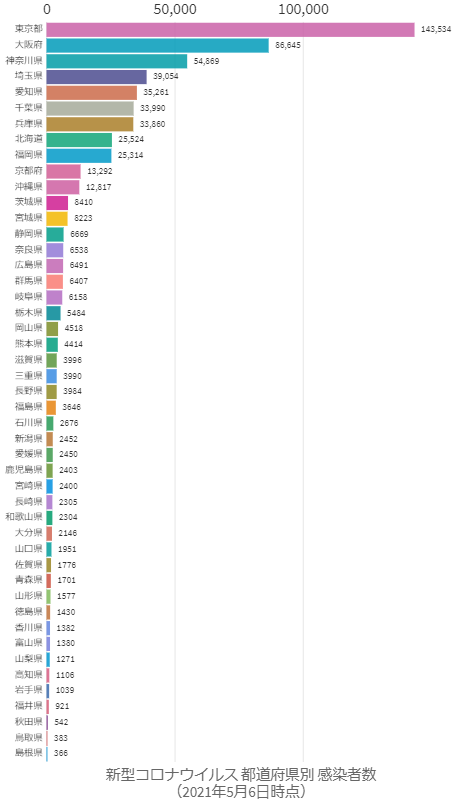 4/29時点　日本経済新聞のチャートで見る世界の感染状況がいいみたいですhttps://vdata.nikkei.com/newsgraphics/coronavirus-chart-list/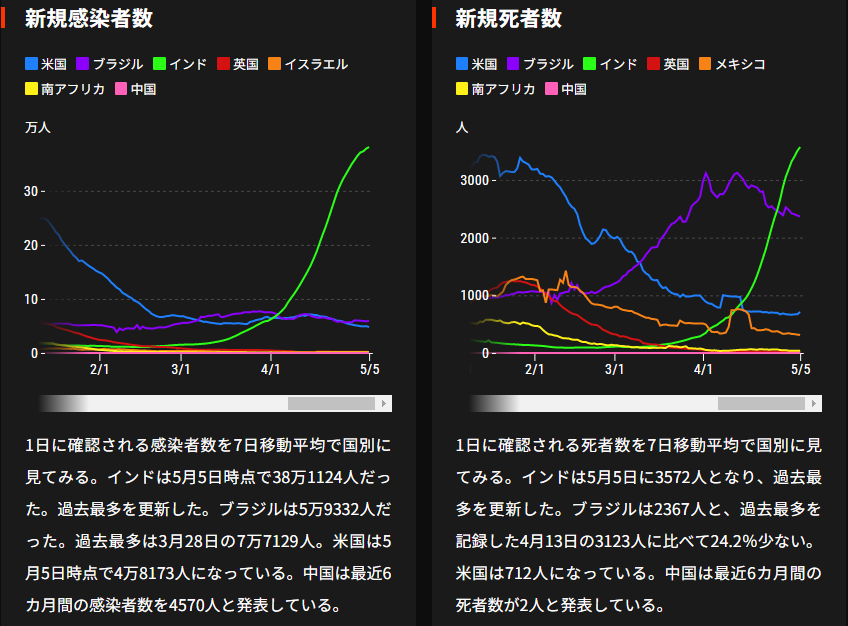 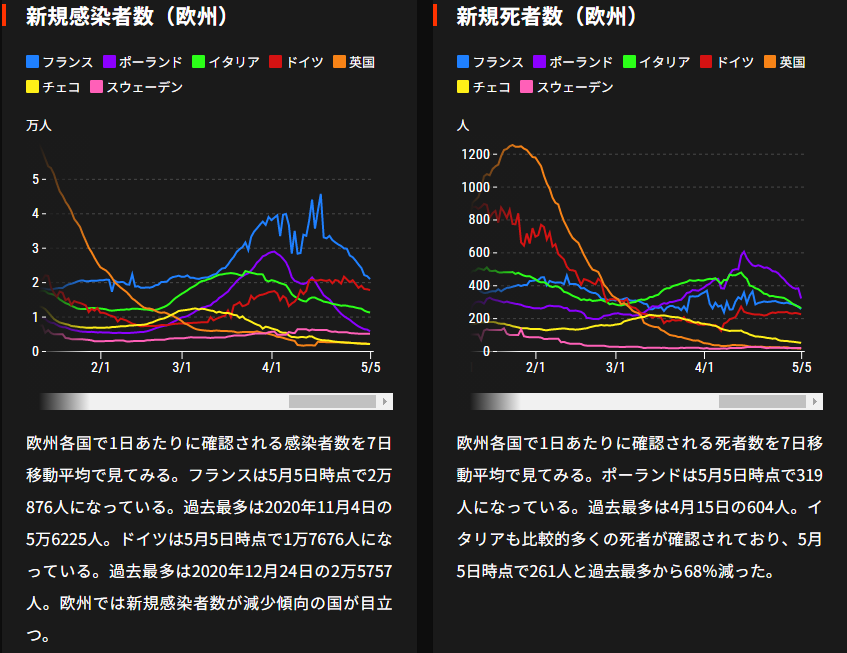 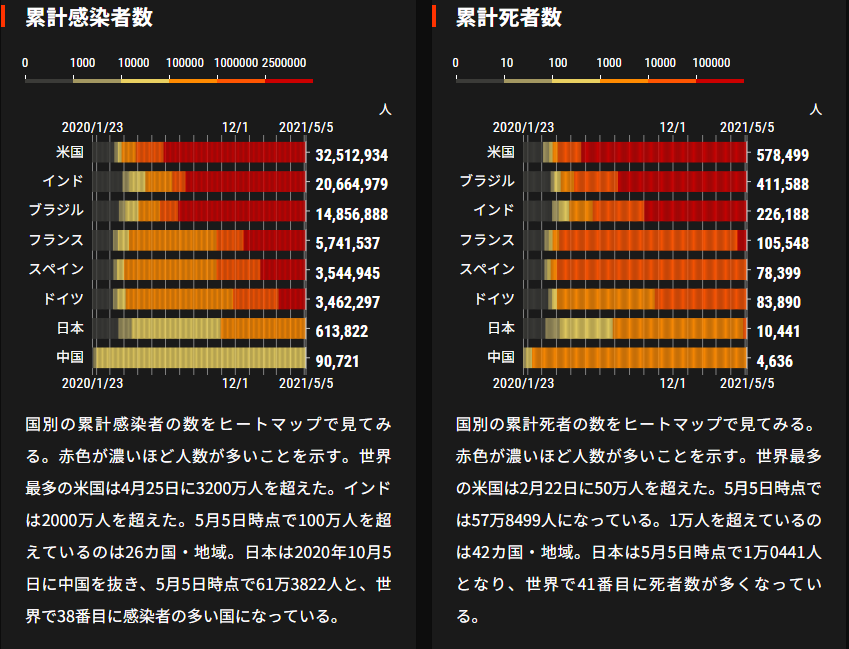 目次ページ食科協関係　事業経過22　厚生労働省関係2-33　食品安全委員会関係4-54　農水省関係5-75　消費者庁関連　リコール情報7-86　食中毒・感染症　細菌性食中毒→ウイルス性食中毒→寄生虫→自然毒各項目発生順で記載　菌種については月により掲載位置が変動しています感染症、違反品の回収9-15７　新型コロナウイルス関連情報15-27今回推移前回平均値平均値585,492 619,049 126,216,142 0.4905%49.0467 今回推移前回人口順位都道府県感染者数
左前回・右今回感染者数
左前回・右今回H2/4/1人口感染率一万人あたり感染者数1→11東京都138,378 143,534 13,942,8561.0294%102.9445 2→23大阪府80,145 86,645 8,823,4530.9820%98.1985 3→325沖縄県12,404 12,817 1,454,1840.8814%88.1388 4↗57兵庫県31,171 33,860 5,463,6090.6197%61.9737 5↘42神奈川県53,295 54,869 9,200,1660.5964%59.6391 6→66千葉県33,017 33,990 6,279,0260.5413%54.1326 7→75埼玉県37,656 39,054 7,337,3300.5323%53.2264 8→813京都府12,388 13,292 2,583,1400.5146%51.4568 9↗109福岡県23,121 25,314 5,110,1130.4954%49.5371 10↘1129奈良県5,989 6,538 1,331,3300.4911%49.1088 11↘98北海道23,983 25,524 5,248,5520.4863%48.6306 12→124愛知県33,191 35,261 7,552,8730.4669%46.6855 13→1314宮城県8,013 8,223 2,303,1600.3570%35.7031 14→1419群馬県5,937 6,407 1,937,6260.3307%33.0662 15→1517岐阜県5,725 6,158 1,988,9310.3096%30.9614 16→1611茨城県8,098 8,410 2,868,0410.2932%29.3232 17↗1826滋賀県3,683 3,996 1,413,9590.2826%28.2611 18↘1718栃木県5,341 5,484 1,942,3120.2823%28.2344 19→1923熊本県4,110 4,414 1,746,7400.2527%25.2699 20→2040和歌山県2,138 2,304 923,7210.2494%24.9426 21↗2420岡山県3,872 4,518 1,891,3460.2389%23.8877 22↘2133石川県2,467 2,676 1,137,1810.2353%23.5319 23↘2212広島県5,913 6,491 2,807,9870.2312%23.1162 24↘2322三重県3,713 3,990 1,779,7700.2242%22.4186 25→2536宮崎県2,193 2,400 1,072,0770.2239%22.3865 26→2641佐賀県1,584 1,776 814,2110.2181%21.8125 27↗2821福島県3,324 3,646 1,847,9500.1973%19.7300 28↗3044徳島県1,270 1,430 728,6330.1963%19.6258 29↘2716長野県3,825 3,984 2,049,0230.1944%19.4434 30↗3234大分県1,800 2,146 1,134,4310.1892%18.9170 31↘2910静岡県6,436 6,669 3,639,2260.1833%18.3253 32↘3128愛媛県2,312 2,450 1,338,8110.1830%18.2998 33→3330長崎県2,057 2,305 1,325,2050.1739%17.3935 34→3445高知県1,026 1,106 697,6740.1585%15.8527 35→3542山梨県1,193 1,271 812,0560.1565%15.6516 36↗3824鹿児島県2,090 2,403 1,599,9840.1502%15.0189 37↘3635山形県1,504 1,577 1,077,0570.1464%14.6418 38↗3939香川県1,232 1,382 956,0690.1446%14.4550 39↘3727山口県1,823 1,951 1,355,4950.1439%14.3933 40↗4131青森県1,553 1,701 1,246,1380.1365%13.6502 41↘4037富山県1,304 1,380 1,042,9980.1323%13.2311 42→4243福井県873 921 767,7420.1200%11.9962 43→4315新潟県2,273 2,452 2,222,0040.1104%11.0351 44→4432岩手県901 1,039 1,226,4300.0847%8.4717 45→4547鳥取県372 383 555,6630.0689%6.8927 46↗4738秋田県452 542 965,9680.0561%5.6110 47↘4646島根県347 366 673,8910.0543%5.4311 